         Obec Vážany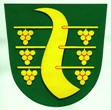          Obecní úřad Vážany	I N F O R M A C Eo konání veřejného zasedání Zastupitelstva obce VážanyObecní úřad Vážany v souladu s ustanovením § 93 odst. 1 zákona č. 128/2000 Sb., o obcích, v platném znění, informuje o konání veřejného zasedání Zastupitelstva obce Vážany, svolaného starostkou obce Vážany.Místo konání: Obec Vážany – zasedací místnost obecního úřadu, Vážany č. p. 20Doba konání:  9. 8. 2016 od 19:00 Navržený program:Určení ověřovatelů zápisu (§ 95 odst. 1 zákona o obcích) a zapisovateleSchválení programuRozpočtová opatření – změny rozpočtu 3/2016Prodej části obecního pozemku p.č. 1120/2 Nákup pozemku p.č. 2429Žádost o dotaci z rozpočtu obce – ČZS hodyŽádost o dotaci z rozpočtu obce – ČZS dětský den Žádost o dotaci z rozpočtu obce – TJ SlováckoDalší aktuální záležitosti obceDiskuse Závěr..........................................................Markéta Pavlíčková , starostka obce